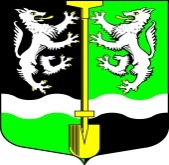                                      АДМИНИСТРАЦИЯ                    МУНИЦИПАЛЬНОГО ОБРАЗОВАНИЯ              СЕЛИВАНОВСКОЕ СЕЛЬСКОЕ ПОСЕЛЕНИЕ           ВОЛХОВСКОГО МУНИЦИПАЛЬНОГО РАЙОНА                            ЛЕНИНГРАДСКОЙ ОБЛАСТИ                                     ПОСТАНОВЛЕНИЕот 17 февраля 2020 года                                                                                   № 15Об утверждении муниципальной целевой программы«Обеспечение пожарной безопасности на территории МО Селивановское сельское поселение Волховского муниципального района Ленинградской области на 2020 – 2022 г.г.»В целях обеспечения первичных мер пожарной  безопасности на территории МО Селивановское сельское поселение Волховского муниципального района Ленинградской области, во исполнение требований Федерального закона от  06.10.2003 г. № 131-ФЗ «Об общих принципах организации местного самоуправления в Российской Федерации», Федерального закона № 69-ФЗ от  21.12.1994 г. «О пожарной безопасности», постановления Правительства Ленинградской области № 114  от 25.03.2019 г. «О внесении изменений в постановление Правительства Ленинградской области № 89 от 21.04.2008 г. «О мерах по повышению уровня пожарной безопасности жилищно-коммунального и топливно-энергетического комплекса Ленинградской области»:ПОСТАНОВЛЯЮ:1.Утвердить муниципальную целевую программу «Обеспечение пожарной безопасности на территории МО Селивановское  сельское поселение Волховского муниципального района Ленинградской области на 2020-2022 г. г. (приложение 1);2. Утвердить план основных мероприятий по обеспечению пожарной безопасности на территории МО Селивановское  сельское поселение Волховского муниципального района Ленинградской области на 2020 - 2022 г. г. (приложение 2);3. Настоящее Постановление подлежит официальному опубликованию в газете «Волховские Огни» и размещению на официальном сайте МО Селивановское сельское поселение;4. Контроль за исполнением настоящего постановления возложить на  специалиста администрации по ГО и ЧС Данилова Н.Б.Глава администрацииМО Селивановское сельское поселение                                        М.Ф.Петрова Приложение 1к постановлению администрацииМО Селивановское сельское поселениеВолховского муниципального районаЛенинградской областиот 17 февраля 2020 года № 15МУНИЦИПАЛЬНАЯ ЦЕЛЕВАЯ ПРОГРАММА«Обеспечение пожарной безопасности на территории МО Селивановское сельское поселение Волховского муниципального района Ленинградской области на 2020 – 2022 г.г.»Паспорт долгосрочной целевой программы «Обеспечение пожарной безопасности на территории МО Селивановское  сельское поселение Волховского муниципального района Ленинградской области на 2020- 2022 г.г.»Раздел 1. Содержание проблемы и обоснование необходимости ее решения программными методамиСогласно Федерального закона от 21.12 1994 г. № 69-ФЗ "О пожарной безопасности", Федерального закона от 06.10.2003 г. № 131-ФЗ "Об общих принципах организации местного самоуправления в Российской Федерации", к полномочиям органов местного самоуправления в области пожарной безопасности относится обеспечение первичных мер пожарной безопасности в границах населенных пунктов.В соответствии со статьей 21 Федерального закона "О пожарной безопасности" № 69-ФЗ меры пожарной безопасности для населенных пунктов и территорий административных образований разрабатываются и реализуются соответствующими органами государственной власти, органами местного самоуправления.В настоящее время на территории МО Селивановское сельское поселение Волховского муниципального района Ленинградской области состояние дел в области пожарной безопасности вызывает опасения. В жилищном фонде муниципального образования наблюдается устойчивая тенденция обострения обстановки с пожарами и последствиями от них (так, за 2019 год на объектах и в жилом фонде МО Селивановское сельское поселение произошло 4 пожара). Современная социально-экономическая ситуация не позволяет одновременно и в полном объеме решить сложный комплекс проблем в сфере укрепления первичных мер пожарной безопасности. Особенно сложной остается ситуация с источниками наружного противопожарного водоснабжения п.Селиваново, д.Антипово, д.Дрюневщина, д.Остров  и состоянием электрооборудования жилищного фонда в учреждениях муниципальной собственности МО Селивановское сельское поселение. Для преодоления негативных тенденций в деле организации борьбы с пожарами необходимо принятие муниципальной долгосрочной программы, выполнение мероприятий которой будет направлено на укрепление пожарной безопасности в МО Селивановское сельское поселение на 2020 - 2022 г.г.Раздел 2. Основные цели и задачи ПрограммыЦели Программы:- Создание на территории Селивановского сельского поселения Волховского муниципального района Ленинградской области эффективной системы профилактики пожаров, снижения материального ущерба от них и гибели людей;- Реализация первичных мер пожарной безопасности и их совершенствование в населенных пунктах.Задачи Программы:- снижение количества пожаров на территории Селивановского сельского поселения Волховского муниципального района Ленинградской области;- вовлечение в предупреждение пожаров предприятий, учреждений, организаций всех форм собственности, а также общественных организаций;- выявление и устранение причин и условий, способствующих росту числа пожаров и гибели людей.Раздел 3. Важнейшие целевые показатели ПрограммыЭффективность реализации Программы оценивается с использованием группы показателей, характеризующих снижение показателей обстановки с пожарами и улучшение состояния обеспечения пожарной безопасности на объектах защиты, в том числе снижение по отношению к показателям предыдущих лет.Важнейшие целевые показатели Программы:- количество зарегистрированных пожаров;- количество погибших при пожарах людей;- количество населения, получивших травмы при пожаре;- количество населённых пунктов, в которых не обеспечивается требуемый уровень пожарной безопасности;- увеличение по отношению к показателю предыдущих лет количества спасённых при пожаре людей.Раздел 4. Организация управления и контроль исполнения ПрограммыКонтроль за реализацией настоящей Программы осуществляет заказчик Программы – Администрация МО Селивановское сельское поселение Волховского муниципального района Ленинградской области в лице специалиста администрации по ГО и ЧС в соответствии с полномочиями, установленными действующим законодательством. Администрация МО Селивановское сельское поселение несет ответственность за выполнение Программы, рациональное использование выделяемых бюджетных средств, издает нормативные акты, направленные на выполнение соответствующих программных мероприятий.Раздел 5. Ожидаемые конечные результаты ПрограммыРеализация Программы позволит:  - создать условия для качественного обеспечения первичных мер пожарной безопасности жилищного фонда МО Селивановское сельское поселение;   - укрепить и модернизировать материально-техническую базу наружного противопожарного водоснабжения населенных пунктов МО Селивановское сельское поселение.Приложение 2к постановлению администрацииМО Селивановское сельское поселениеВолховского муниципального районаЛенинградской областиот 17 февраля 2020 года № 15 Система программных мероприятиймуниципальной  программы муниципального образования Селивановское сельское поселение Волховского муниципального района Ленинградской области «Обеспечение пожарной безопасности на территории МО Селивановское сельское поселение Волховского муниципального района Ленинградской области на 2020 – 2022 г.г.»Наименование ПрограммыОбеспечение пожарной безопасности на территории МО Селивановское  сельское поселение Волховского муниципального района Ленинградской области на 2020- 2022 г.г.Основание для разработки Программы1.Федеральный закон «Об общих принципах организации местного самоуправления в Российской Федерации» от  06.10.2003 г. № 131-ФЗ;2.Федеральный закон «О пожарной безопасности» от  21.12.1994 г.  № 69 – ФЗ;3.Постановление Правительства Ленинградской области № 114  от 25.03.2019 г. «О внесении изменений в постановление Правительства Ленинградской области № 89 от 21.04.2008 г. «О мерах по повышению уровня пожарной безопасности жилищно-коммунального и топливно-энергетического комплекса Ленинградской области»:Заказчик ПрограммыАдминистрация МО Селивановское сельское поселение Волховского муниципального района Ленинградской областиИсполнитель ПрограммыАдминистрация МО Селивановское сельское поселение Волховского муниципального района Ленинградской областиЦели и задачи ПрограммыОсновной целью Программы является повышение уровня пожарной безопасности в МО Селивановское сельское поселение» Волховского муниципального района Ленинградской области.Для достижения поставленной цели необходимо решение следующих задач:- улучшение условий для обеспечения первичных мер пожарной безопасности в населенных пунктах муниципального образования;- восстановление и строительство источников наружного противопожарного водоснабжения в населенных пунктах муниципального образования;- повышение уровня пожарной безопасности жилищного фонда МО Селивановское сельское поселение;- организация проведения противопожарной пропаганды и обучения населения мерам пожарной безопасности. Сроки реализации Программы2020 – 2022 г.г.Объемы финансирования ПрограммыФинансирование мероприятий Программы составляет  690 тыс.руб., в том числе по годам:2020 год – 230 тыс.руб.2021 год – 230 тыс.руб.2022 год – 230 тыс.руб.Источники финансирования Программы1 Бюджет МО  Селивановское  сельское поселение Волховского муниципального района Ленинградской области.Осуществление контроляСпециалист  администрации МО Селивановское  сельское поселение Волховского муниципального района Ленинградской области по ЖКХ, благоустройству, ГО и ЧСОжидаемые результаты реализации Программы1.Создание условий для качественного обеспечения мер пожарной безопасности на территории МО Селивановское сельское поселение;2.Повышение уровня пожарной безопасности в жилищном фонде.№ п/пМероприятия по реализации ПрограммыИсточники финансированияОбъемы финансирования по годам, тыс.руб.Объемы финансирования по годам, тыс.руб.Объемы финансирования по годам, тыс.руб.Объемы финансирования по годам, тыс.руб.Ответственные за выполнение мероприятий Программы№ п/пМероприятия по реализации ПрограммыИсточники финансирования2020 год2021 год2022 годВСЕГООтветственные за выполнение мероприятий Программы1Содержание в исправном состоянии первичных средств пожаротушения на объектах и в зданиях муниципальной собственностиНе требует финансирования----Администрация МО Селивановское сельское поселение2Проведение рейдов в весенне-летний и пожароопасные периоды по предотвращению возникновения природных пожаровНе требует финансирования----Администрация МО Селивановское сельское поселение3Противопожарная пропаганда среди населения, создание необходимых условий для ликвидации пожаровНе требует финансирования----Администрация МО Селивановское сельское поселение4Строительство и содержание пожарных водоемовБюджет МО  Селивановское  сельское поселение Волховского муниципального района Ленинградской области.200200200600Администрация МО Селивановское сельское поселение5Приобретение противопожарного оборудованияБюджет МО  Селивановское  сельское поселение Волховского муниципального района Ленинградской области.30303090Администрация МО Селивановское сельское поселениеИТОГО230230230690